 Andrew & Freddy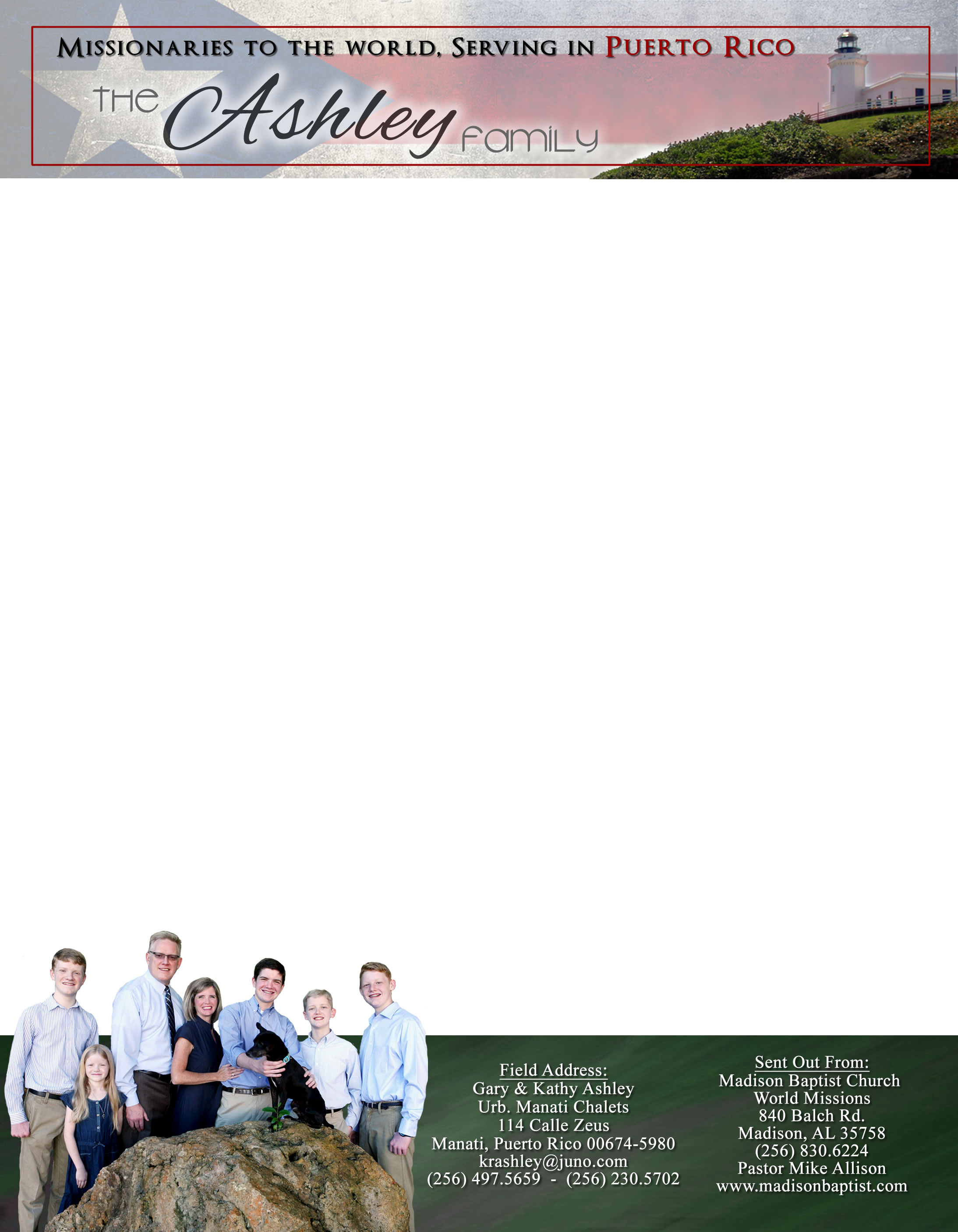 